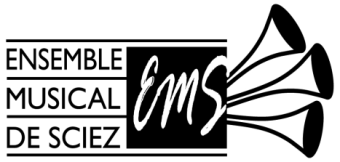 Bulletin d’inscription : année scolaire 2021-2022NOM :	 ________________________________________________PRENOM : ________________________________________________ DATE DE NAISSANCE : _____________________________________NIVEAU SCOLAIRE en septembre 2021: ________________________ADRESSE : ________________________________________________________________________________________________________NOMS DES PARENTS :______________________________________TELEPHONE : _____________________________________________TELEPHONE PORTABLE : ____________________________________________________________________________________________E-MAIL : __________________________________________________FORMATION INSTRUMENTALE ET VOCALE:□ Alto						□ Instruments naturels □ Batterie percussion			□ Piano  □ Chant lyrique				□ Saxophone□ Clarinette					□ Trombone□ Cor d’harmonie				□ Trompette□ Flûte traversière				□ Tuba□ Guitare					□ Violon□ Guitare basse				□ Violoncelle□ Guitare électrique		Durée du cours individuel :□ 20 min / hebdo □ 30 min / hebdo				□ 45 min / hebdo (option dès l’entrée en 2ème cycle) □ Location d’instrument à vent : ____________________________________EVEIL & FORMATION MUSICALE :□ Eveil musical : □ Sciez / □ Anthy / □ Messery □ Eveil instrumental	: □ Sciez / □ Anthy 	□ FM 1er cycle 1ère année			□ FM 2ème cycle 1ère année	□ FM 1er cycle 2ème année			□ FM 2ème cycle 2ème année□ FM 1er cycle 3ème année			□ FM 2ème cycle 3ème année□ FM 1er cycle 4ème année			□ FM adultes		PRATIQUES COLLECTIVES :□ Atelier Musiques Actuelles                    	□ Ensemble Instrumental de Sciez□ Chorale d’enfants	Les Apprentis Sor’Sciez	□ Ensemble Vocal de Sciez□ Ensemble Cantus					□ Orchestre junior									Suite au verso →Total des cotisations pour l’année 2021/2022Droit d’inscription ………………………………..        ……..       EurosFormation instrumentale et vocale individuelle         ……..       EurosPratiques collectives …………………………….        ……..       EurosLocation instrument………………………                  ……..       Euros                                                                                     ______                                					TOTAL DU :         ……..       EurosMode de règlement MERCI DE CALCULER LE TOTAL DES COTISATIONS (AUSSI EN CAS DE PLUSIEURS INSCRIPTIONS D’UNE MEME FAMILLE) ET LES DIVISER EN TROIS PARTIES, REGLEES SUR TROIS CHEQUES (éviter les centimes).Chèques :1/   …………… Euros, encaissement en octobre 20212/ …………….. Euros, encaissement en janvier 20223/ …………….. Euros, encaissement en avril 2022Espèces :……….. Euros___________________________________________________________________Dans le cadre de nos différentes activités, nous pouvons être appelés à prendre des photos qui peuvent figurer dans la presse, ou sur notre site internet. Nous souhaitons obtenir votre autorisation pour que ces photos puissent être exposées au public.(   ) Oui, j’accepte                                            (  ) Non, je refuseJe certifie avoir pris connaissance du règlement de l’Ecole de Musique de l’Ensemble Musical de Sciez, ci-joint.Je certifie avoir pris connaissance que les professeurs de l’Ecole de Musique peuvent être amenés à enseigner à distance en cas de confinement.Date et signature (des parents ou de l’élève adulte) :